	ŞEHİT İLİMDAR ATASOY ANADOLU İMAM HATİP LİSESİYÖNETİCİ GELİŞİM EYLEM PLANINİSAN AYI ETKİNLİK RAPORUYönetici Geliştirme Eylem Planı Nisan ayı kapsamında okul yönetiminde bilgi ve iletişim teknolojilerinin etkili ve verimli kullanımı hakkında bilgi verilerek, Din Öğretimi Genel Müdürlüğü internet sitelerinin incelenmiş olup http://dinogretimiokullar.meb.gov.tr/ adresinde okulların iyi örneklerinin ayrıntıları ve değerlendirilmesi yapıldı.  Eğitimin niteliğini geliştirmede Kalite Takip Sistemi uygulamasının yeri ve önemi değerlendirildi.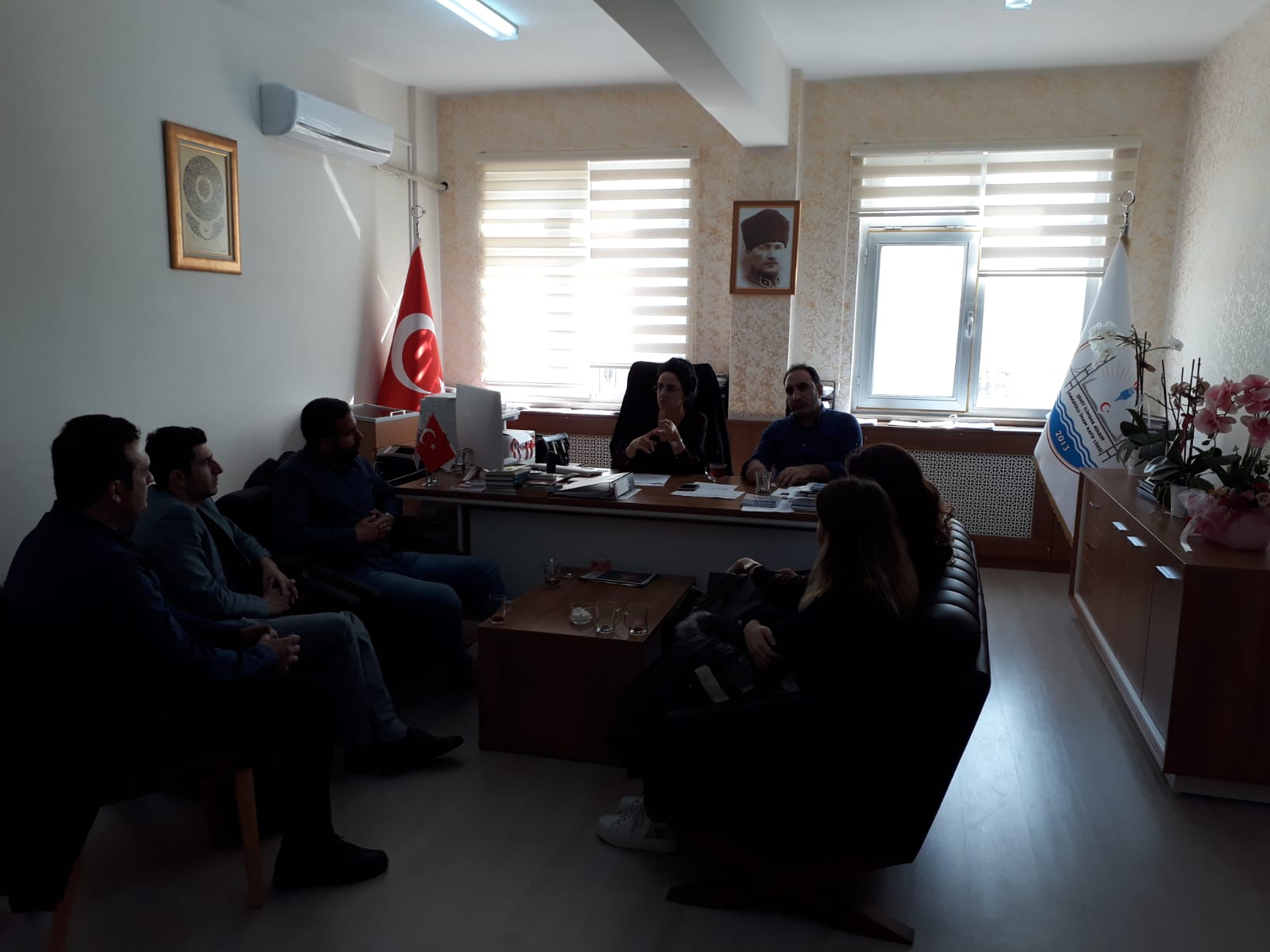 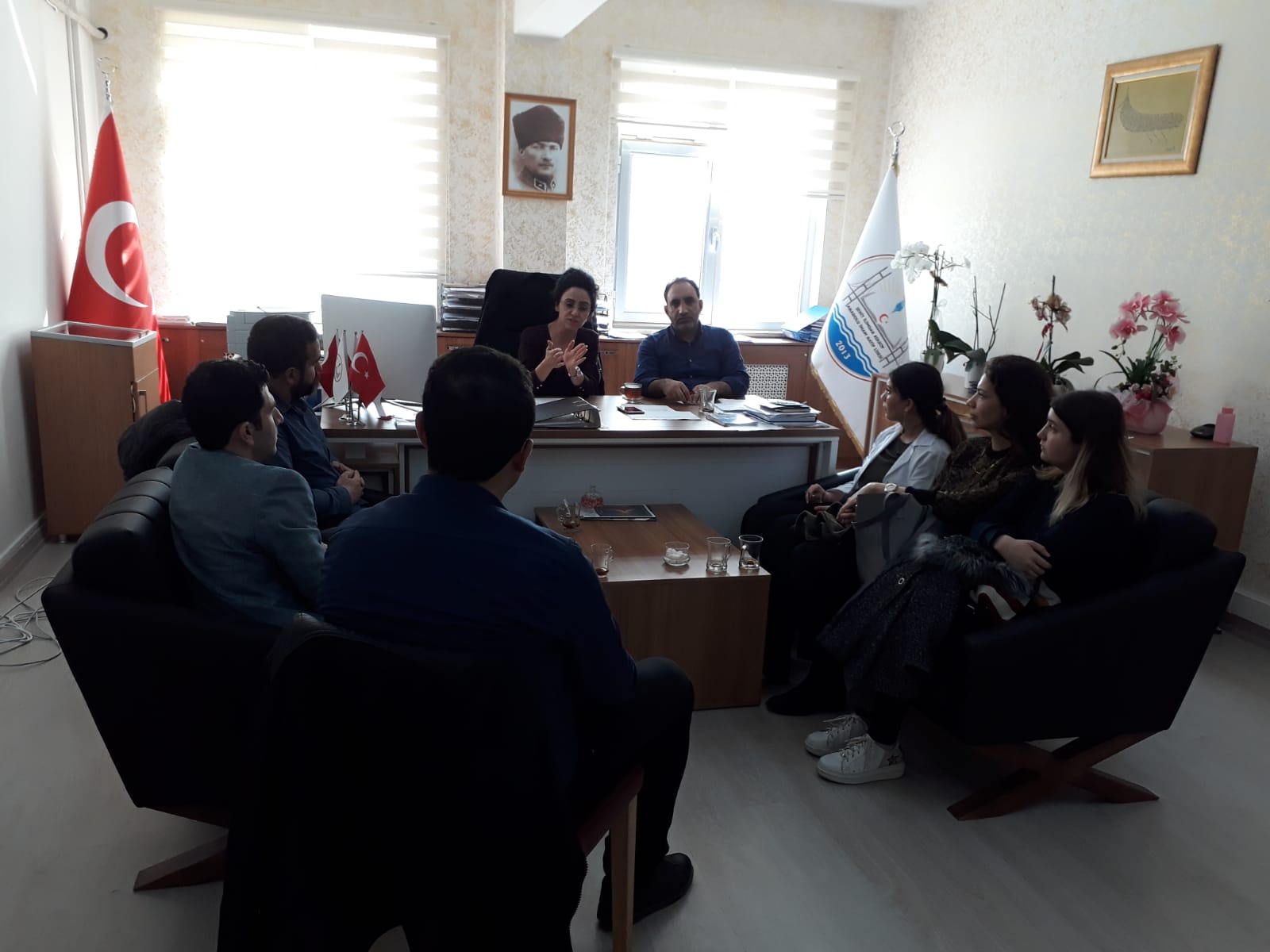 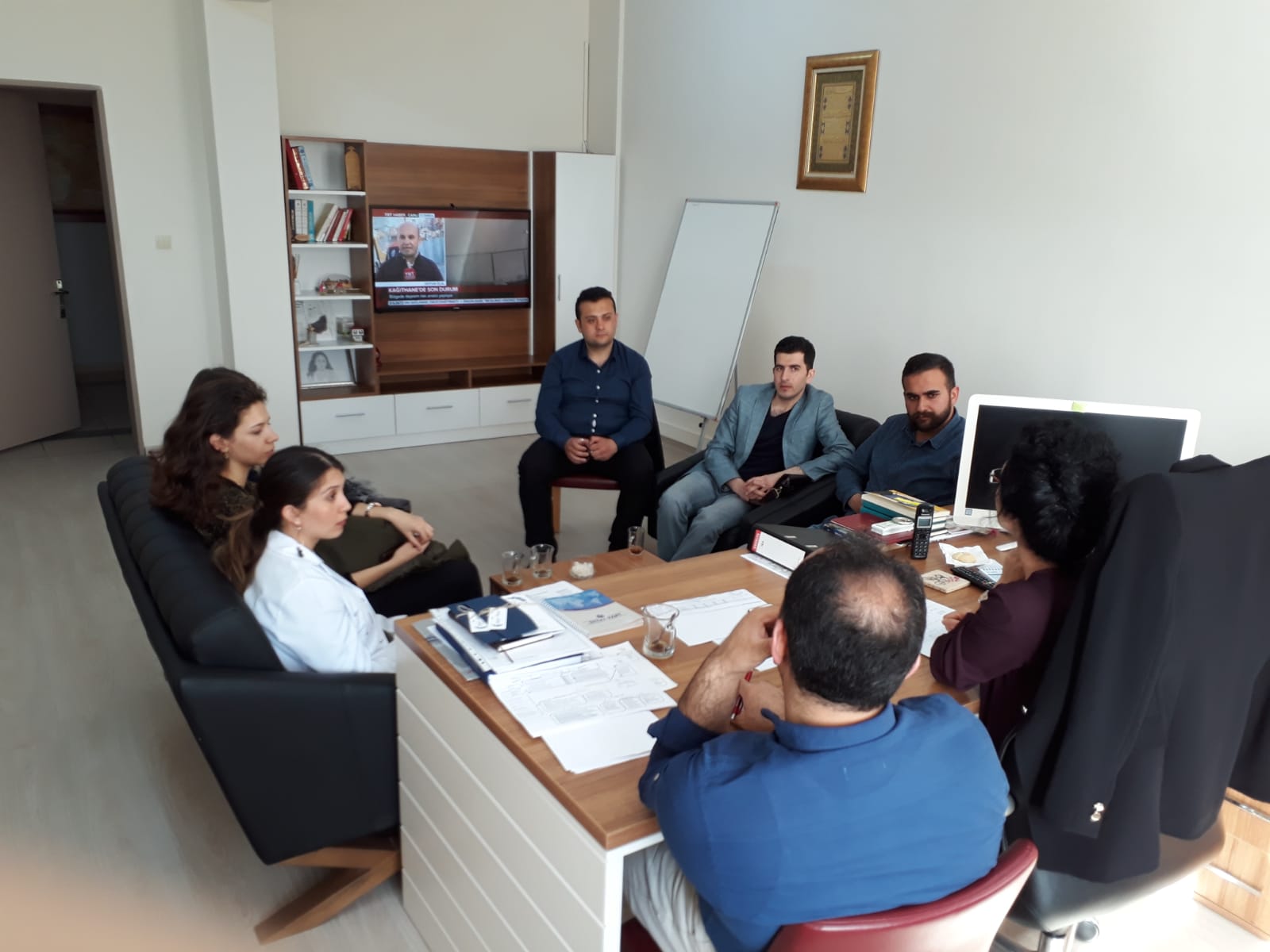 